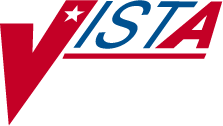 PHARMACY DATA MANAGEMENTTECHNICAL MANUAL/ SECURITY GUIDEVersion 1.0September 1997(Revised August 2008)Department of Veterans AffairsVistA Health Systems Design & Development  Revision History	Each time this manual is updated, the Title Page lists the new revised date and this page describes the changes. If the Revised Pages column lists “All,” replace the existing manual with the reissued manual. If the Revised Pages column lists individual entries (e.g., 25, 32), either update the existing manual with the Change Pages Document or print the entire new manual.August 2008	Pharmacy Data Management V. 1.0	iii	Pharmacy Data Management V. 1.0	August 2008Table of ContentsAugust 2008	Pharmacy Data Management V. 1.0	iii(This page included for two-sided copying.)iv	Pharmacy Data Management V. 1.0	September 1997RoutinesThe following routines are used by the Pharmacy Data Management package.(This page included for two-sided copying.)26	Pharmacy Data Management V. 1.0	September 1997Data Archiving and PurgingThere are no archiving and purging functions necessary with this release of the PDM package.Callable Routines/Entry Points/Application Program Interfaces (APIs)APIs, callable routines, and entry points can be viewed by first choosing the DBA menu option on FORUM and then choosing the Integration Agreements Menu option.For detailed information on all supported Pharmacy Data Management APIs, see the Pharmacy Re-Engineering (PRE) Application Program Interface (API) Manual posted on the VistA Documentation Library (VDL) at http://www.va.gov/vdl/.Medication RoutesThe following paragraphs provide an explanation of medication route information.If there is one and only one orderable item in the IV order, the Pharmacy Orderable Item file (50.7) will be checked to see if there is a default med route. Additionally, any med route defined for the dosage form of the orderable item will be checked. Duplicate entries will be filtered by inpatient pharmacy. The list of possible med routes sent back to CPRS will include the default med route (if defined), as well as any other med routes defined for the dosage form.If there is more than one orderable item on the IV order, the Pharmacy Orderable Item file will be checked for each orderable item to see if a default is defined. This default will be pooled with the other possible med routes for each dosage form for each orderable item. Duplicates will be filtered by inpatient pharmacy. Regardless of whether all orderable item defaults match or not, a default med route will not be marked as a default if there is more than one orderable item on the order. The list of possible med routes returned to CPRS will include only those med routes that every orderable item in the order shares in common.Administration SchedulingThe following rules apply to administration scheduling.If there is a duplicate schedule, and if one of them contains ward-specific administration times for the ward location of the patient, the schedule returned for inclusion in the array of selectable schedules in CPRS will be the one with the ward-specific administration times.If no duplicate has ward-specific administration times for the ward location of the patient, the schedule with the lowest IEN number will be returned. If both (or more than one) duplicate schedules have ward-specific administration times for the ward location of the patient, the schedule with the lowest IEN number in the ADMINISTRATION SCHEDULE file #51.1 will be the schedule in the array returned to CPRS.External RelationsIntegration AgreementsIAs can be viewed by first choosing the DBA option on FORUM and then the Integration Agreements Menu option.Example: DBA OptionInternal RelationsAll PDM options can function independently.Package-Wide VariablesThere are no package-wide variables for this version.34	Pharmacy Data Management V. 1.0	August 2008 Technical Manual/Security GuidePSS*1*94DateRevised PagesPatch NumberDescription08/08iii, 25, 33-34PSS*1*94Added Medication Routes and Administration Scheduling sections. Added PSSSCHED routine.REDACTED10/06i, ii, 25PSS*1*112Pharmacy Re-Engineering (PRE) Encapsulation Cycle II project. Added routines PSS55MIS and PSS50TMP to the Routine List.REDACTED09/06i, ii, 25PSS*1*108Pharmacy Re-Engineering (PRE) Encapsulation Cycle II project. Added routine PSS551 to the Routine List.REDACTED04/06i, 25PSS*1*90HIPAA NCPDP Global project. Added routines PSSDAWUT and PSSNDCUT to the Routine List.REDACTED04/06i, ii, 25PSS*1*106Pharmacy Re-Engineering (PRE) Encapsulation Cycle II project. Added routine PSS781 to the Routine List.REDACTED11/05i, ii, 25PSS*1*101Pharmacy Re-Engineering (PRE) Encapsulation Cycle II project. Added routines PSS55 and PSS59P7 to the Routine List.REDACTED03/05i, ii, 24a, 25, 29-31, 48PSS*1*87Laser Labels Phase II project. Added Warning Builder and Warning Mapping options descriptions and updated the menu options. Added four new routines to the routine list. Cleaned up misspelled words and such on many pages. REDACTED10/04i., 25, 33PSS*1*85Added routines and a reference to the Pharmacy Re- Engineering (PRE) Application Program Interface (API) Manual created for the Pharmacy Re-Engineering (PRE) project Encapsulation cycle 1.10/04i, 24a, 25, 29-31, 32d-h, 48,53PSS*1*82Updated the option description to include Send Entire Drug File to External Interface [PSS MASTER FILE ALL] option. Added new master file update information to the “HL7 Messaging with an External System” section. Updated routine list to include PSSMSTR. Updated the web address for the VistA Documentation Library (VDL).07/03i, 25, 31, 48PSS*1*61Updated routine list to four new add PKI routines. Added new Controlled Substances/PKI Reports [PSS/PKI REPORTS] menu and four associated report options to theDateRevised PagesPatch NumberDescriptionPharmacy Data Management [PSS MGR] menu.04/03i, 5, 8, 29, 35,48PSS*1*68Updated patch references to include PSS*1*68. Added NON-VA MED field (#8) to the PHARMACY ORDERABLE ITEM file (#50.7).03/03i., 5, 8, 24a,29, 31, 35, 48PSS*1*47Updated patch references to include PSS*1*47. Added new field OTHER LANGUAGE INSTRUCTIONS (#7.1) to the PHARMACYORDERABLE ITEM file (#50.7) list and Other Language Translation Setup option description.11/02i, ii 5, (6)23 - 25, (26)29-30,(47), 48PSS*1*55Renumbered front matter starting from this Revision History page. Updated Patch number. Updated Option descriptions to include Drug Text File Report option. Added routine PSSDTR in the Routines section. Added the Drug Text File Report option to the current PDM Menu in the Exported Options section.10/02Title, i-iv, 32a-32dPSS*1*57Updated Title Page, Revision Page and Table of Contents. A section was added for the new HL7 Messaging with an External System.09/01AllPSS*1*38Added this Revision History Page. Added Patch Release changes and Pharmacy Ordering Enhancements (POE) edits. Updated manual to comply with current documentation standards.09/97N/AN/AOriginal Release of Technical Manual.PSS32P3PSS32P5PSS50PSS50APSS50A1PSS50AQMPSS50ATCPSS50BPSS50B1PSS50B2PSS50CPSS50C1PSS50CMPPSS50DPSS50DATPSS50DOSPSS50EPSS50FPSS50F1PSS50LABPSS50NDFPSS50P4PSS50P66PSS50P7PSS50P7APSS50TMPPSS50WSPSS51PSS51P1PSS51P15PSS51P1APSS51P1BPSS51P1CPSS51P2PSS51P5PSS52P6PSS52P6APSS52P6BPSS52P7PSS52P7APSS54PSS55PSS551PSS55MISPSS59P7PSS781PSSADDITPSSAUTLPSSCHENVPSSCHPREPSSCHPSTPSSCLDRGPSSCOMMNPSSCPRSPSSCPRS1PSSCREATPSSCSPDPSSDAWUTPSSDDUTPSSDDUT2PSSDDUT3PSSDEEPSSDEE1PSSDEE2PSSDELOIPSSDENTPSSDFEEPSSDGUPDPSSDIPSSDINPSSDOSPSSDOSCRPSSDOSCXPSSDOSEDPSSDOSERPSSDOSRPPSSDTRPSSENVPSSENVNPSSFILPSSFILEDPSSFILESPSSGENMPSSGIUPSSGMIPSSGS0PSSGSHPSSHELPPSSHL1PSSHLSCHPSSHLUPSSJEEUPSSJORDFPSSJSPUPSSJSPU0PSSJSVPSSJSV0PSSJXRPSSJXR1PSSJXR10PSSJXR11PSSJXR12PSSJXR13PSSJXR14PSSJXR15PSSJXR16PSSJXR17PSSJXR18PSSJXR19PSSJXR2PSSJXR20PSSJXR21PSSJXR22PSSJXR4PSSJXR5PSSJXR6PSSJXR7PSSJXR8PSSJXR9PSSLABPSSLOOKPSSMARKPSSMATCHPSSMSTRPSSNDCUTPSSNOUNRPSSNTEGPSSOICTPSSOICT1PSSOPKIPSSOPKI1PSSORPHPSSORPH1PSSORUTLPSSOUTSCPSSPKIPIPSSPKIPRPSSPNSRPPSSPOIPSSPOICPSSPOID1PSSPOID2PSSPOID3PSSPOIDTPSSPOIKAPSSPOIMPSSPOIM1PSSPOIM2PSSPOIM3PSSPOIMNPSSPOIMOPSSPOSTPSSPOST1PSSPOST2PSSPOST5PSSPREPSSPRETRPSSQORDPSSREFPSSREMCHPSSSCHEDPSSSOLI1PSSSOLITPSSSPDPSSSUTILPSSSYNPSSUTILPSSUTLA1PSSUTLPRPSSVIDRGPSSVX6PSSVX61PSSVX62PSSVX63PSSVX64PSSVX65PSSVX66PSSWMAPPSSWRNAPSSWRNBPSSWRNEPSSYSP